http://netfolio.ru/node/102Руководство по созданию портфолио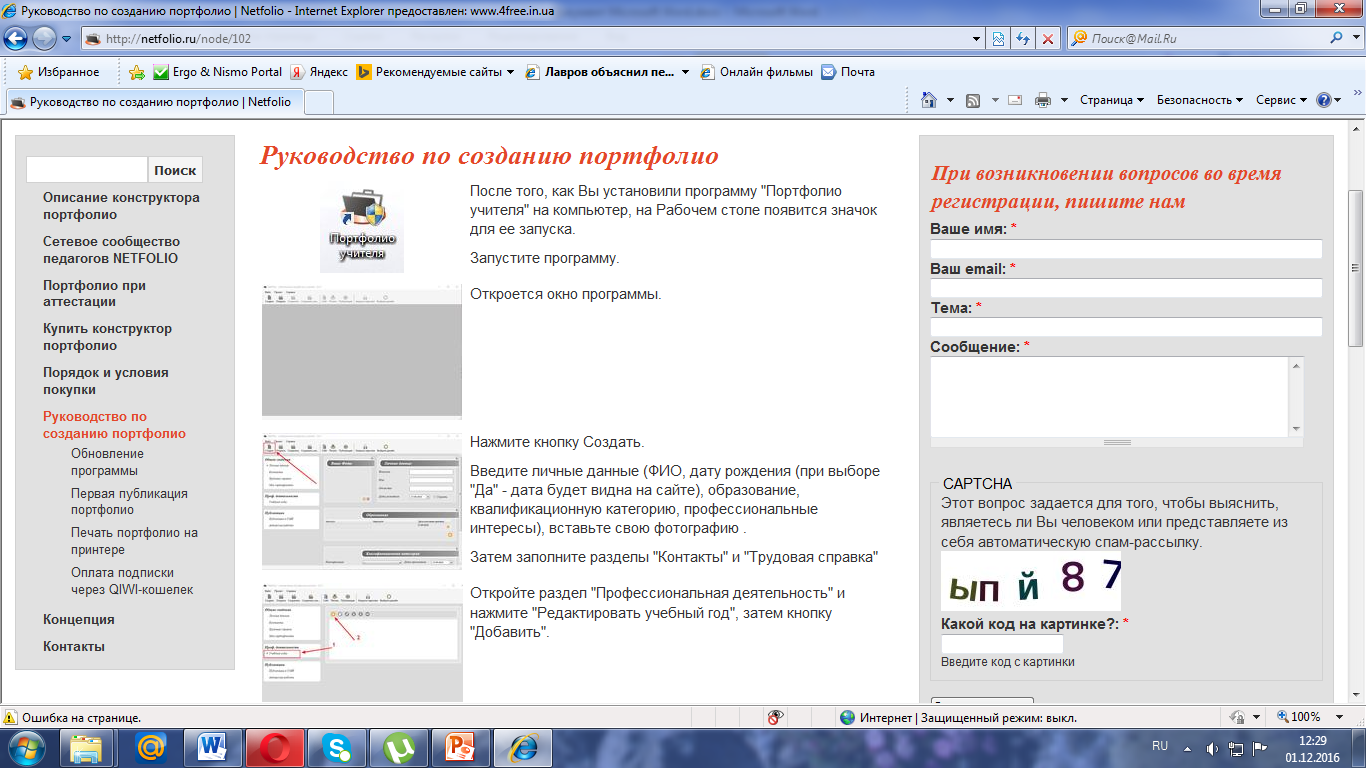 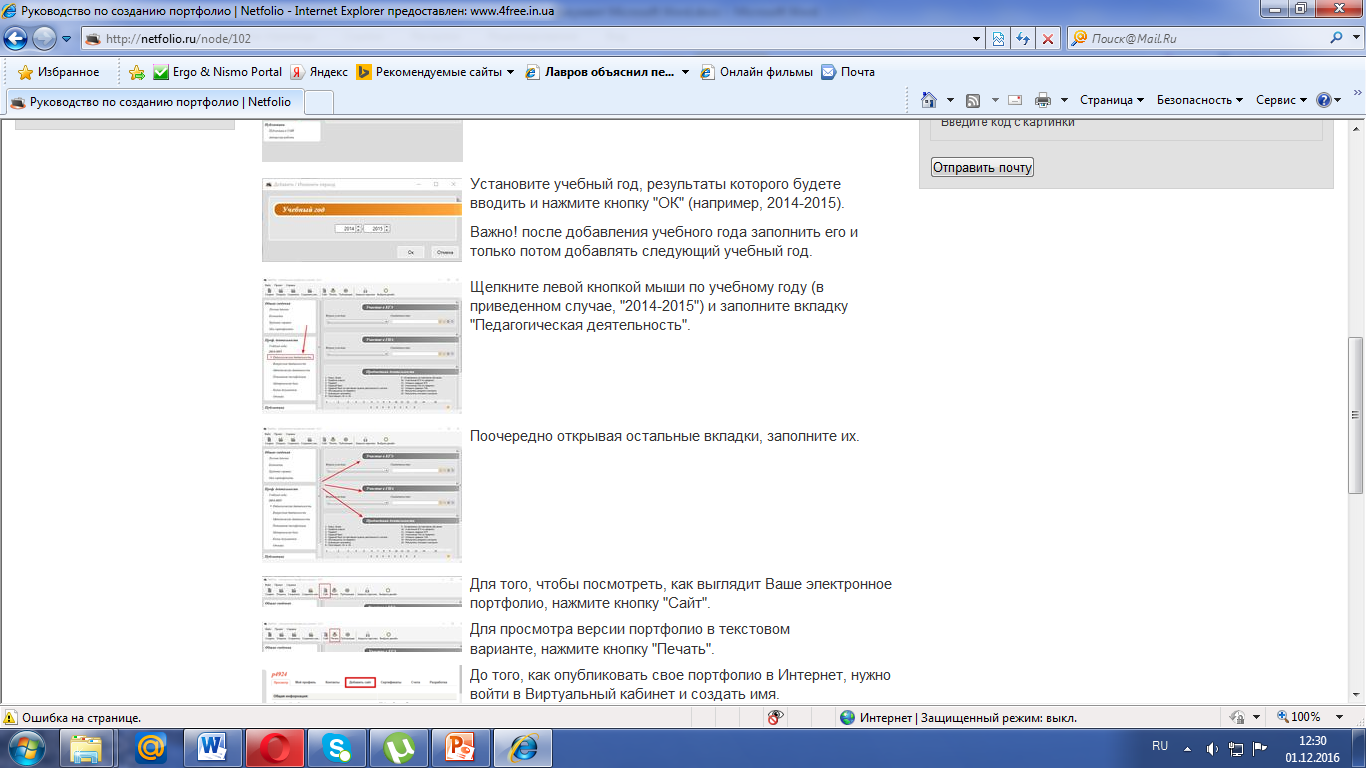 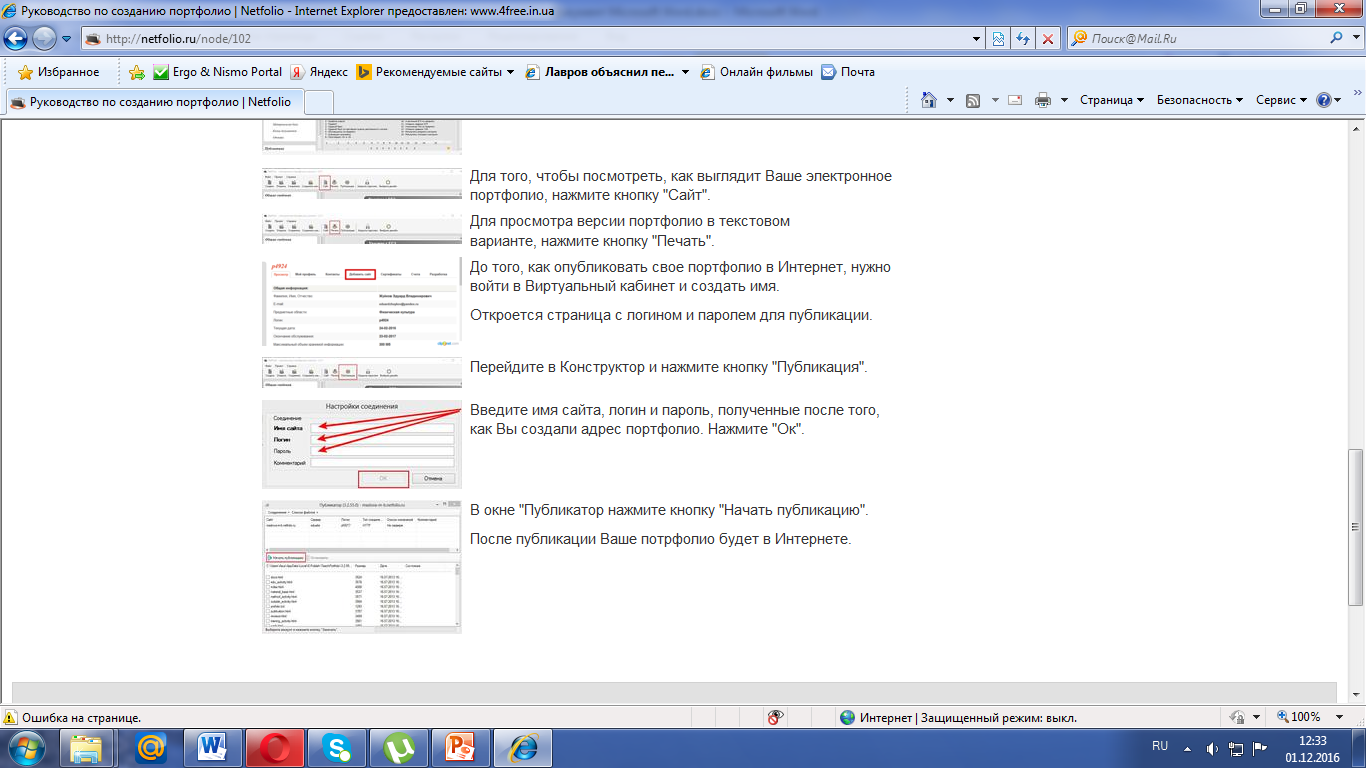 